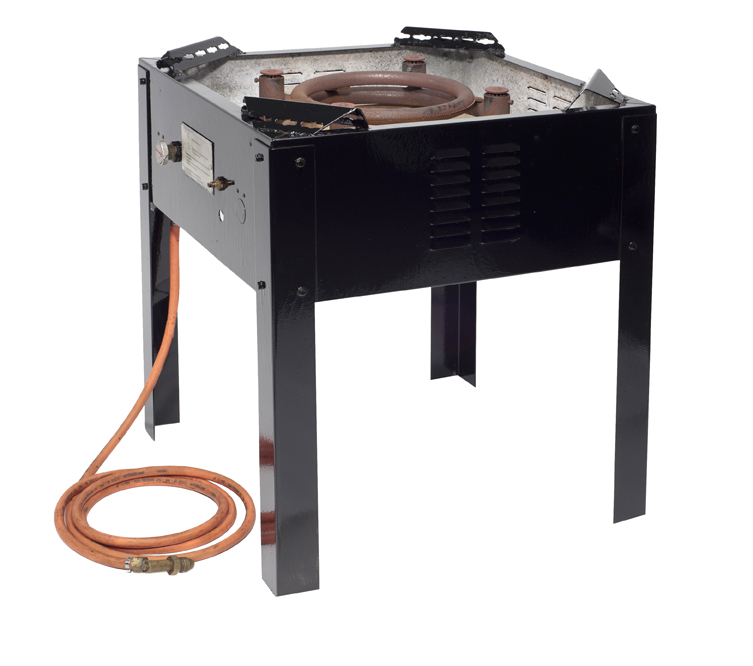 Paella Stand / Burner InstructionsConnect the gas to the bottleTurn on the gasPush the button on the regulator to release the gas.  Keep holding…Light the burner inner-ring by turning the knob to the left (A).  Keep turning until all four main burners are lit.  Release the button on the regulator once all four burners are alight.A = ONZ = OFF